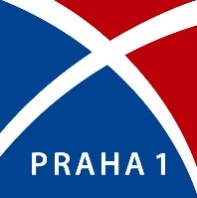 Městská část Praha 1, Úřad městské části, Vodičkova 18, 115 68 PRAHA 1P O Z V Á N K Ana 14. jednání Výboru proti vylidňování centra a pro podporu komunitního života, které se uskuteční dne 22. 3. 2022 od 16:30 hod. v zasedací místnosti č. 212 ÚMČ Praha 1, Vodičkova 18, 115 68, Praha 1 Program jednání:Uvítání, prezenceZapisovatel, ověření zápisu, schválení programu jednáníPomoc UkrajiněTéma Hluk a rušení nočního klidu (Bc. Pavel Ručka - Vedoucí odboru OSA)Prague City Tourism - kampaň (Mgr. František Cipro)RůznéZávěrPotvrzení účasti prosím posílejte tajemnici výboru Gabriele Bejrové, gabriela.bejrova@praha1.cz.Praha, dne 7. března 2022	Bronislava Sitár Baboráková, DiSPředsedkyně Výboru proti vylidňování centra a pro podporu komunitního života